Unit 3 Lesson 21: Día 3 de centrosWU ¿Qué sabes sobre 20? (Warm up)Student Task Statement¿Qué sabes sobre 20?1 Conozcamos “¿Qué tan cerca?: Suma para obtener 20”Student Task Statement2 Conozcamos “Cinco en línea: Suma 7, 8 o 9”Student Task Statement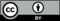 © CC BY 2021 Illustrative Mathematics®